О принятии Устава сельского поселения «Ужга» муниципального района «Койгородский» Республики КомиВ соответствии с Федеральным законом от 06 октября 2003 года № 131-ФЗ «Об общих принципах организации местного самоуправления в Российской Федерации»Совет сельского поселения «Ужга» РЕШИЛ:1. Принять Устав сельского поселения «Ужга» муниципального района «Койгородский» Республики Коми.2. Поручить главе сельского поселения «Ужга» направить Устав сельского поселения «Ужга» муниципального района «Койгородский» Республики Коми  для государственной регистрации в территориальный орган уполномоченного федерального органа исполнительной власти в сфере регистрации уставов муниципальных образований.3. Настоящее  решение, принятый им Устав сельского поселения «Ужга» муниципального района «Койгородский» Республики Коми, вступают в силу в порядке, предусмотренном законодательством Российской Федерации.Глава сельского поселения «Ужга»-                                Г.В.Карманова  «Ужга» сикт овмöдчöминса Сöвет«Ужга» сикт овмöдчöминса Сöвет«Ужга» сикт овмöдчöминса Сöвет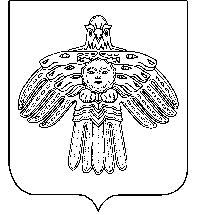 Совет сельского поселения «Ужга»Совет сельского поселения «Ужга»КЫВКÖРТÖДРЕШЕНИЕот08 декабря2023 г.№ № I-14/48Республика Коми , с. УжгаРеспублика Коми , с. УжгаРеспублика Коми , с. УжгаРеспублика Коми , с. УжгаРеспублика Коми , с. УжгаРеспублика Коми , с. Ужга